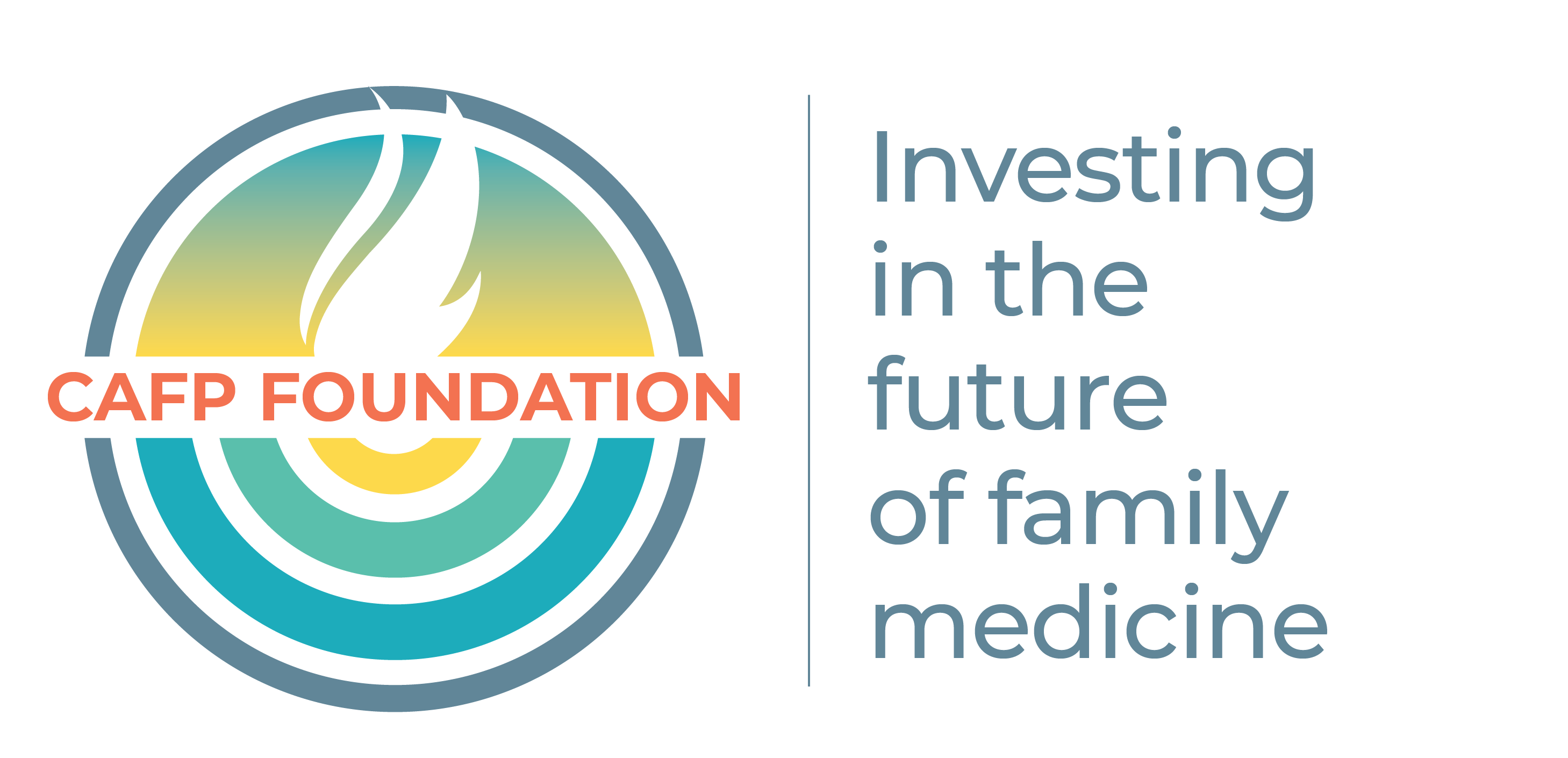 CALIFORNIA ACADEMY OF FAMILY PHYSICIANS FOUNDATION ANNUAL AWARDS and PAST RECIPIENTSAward for Educational Excellence in Honor of Barbara HarrisThis award recognizes educational excellence in the field of family medicine.  The Barbara Harris Award was established in 1984 to honor the late Ms. Harris, a former Executive Director.  The award was renamed, with an enhanced focus, in 1996.  The Award for Educational Excellence in Honor of Barbara Harris highlights achievements in education, a field very important to Ms. Harris. One individual will be honored annually with this award.  The award is presented to an individual working in California who demonstrates excellence in advances in education in the field of family medicine; family medicine teaching in medical schools, residency programs and/or post-graduate CME.  The recipient should also be actively engaged in CAFP educational initiatives, from clinical to practice transformation to advocacy.1984		Ransom B. Turner, MD1985		Merrill Werblin, MD1986		John Crivaro, MD1987		Edward Neal, MD1988		Harrison McCandless, MD1990		Richard Barnett, MD1991		Stephen Brunton, MD1995		Hugh Upton, MD1997		John Dervin, MD1998		George Kent, MD1999		Alex Sherriffs, MD2000		Jimmy Hara, MD2001		Francesca Taylor, MD2002		Ellen Beck, MD2003		Tim Munzing, MD		2004		Marianne McKennett, MD2005 		Margaret McCahill, MD2006		Michael Prislin, MD	2007		Peter Sommers, MD2008		Susan Melvin, DO2009		Carol Havens, MD2010 		Cecelia Gutierrez, MD2011		J. Dennis Mull, MD2012		David E.J. Bazzo, MD2013		Thomas Bent, MD2014		Lauren Simon, MD, MPH2015		JoMarie Reilly, MD2016		Gilberto Granados, MD2017		Lance Fuchs, MD2018		Dereck DeLeon, MD2019		Kristin Brownell, MD2020		Christopher Flores, MD2021		Monica Hahn, MDAward for Excellence in Family Medicine ResearchOur research recognition award will identify one individual who exemplifies excellence in family medicine research through their own studies, or through efforts to promote and support research in family medicine.  Recognizing such an individual sets a standard of excellence and provides a positive and inspiring example for others to follow. One individual will be honored annually with this award, assuming qualified nominees are received.  The award is presented to an individual working in California with a proven record of supporting and promoting research in family medicine, encouragement and motivation to others to become researchers and participation in family medicine research.2001		Lillian Gelberg, MD, MSPH2002		Ted Ganiats, MD2004		Kevin Grumbach, MD2006		Michael Rodriguez, MD, MPH2007		David Folsom, MD2010		Mimi Tarn, MDPhilanthropist of the Year AwardA fully integrated recognition program moves the donor along a path of heightened awareness and involvement.  Our premier recognition program is the identification of one individual (or couple) who exemplifies the spirit of philanthropy through extraordinary support of family medicine.  Recognizing such an individual (or couple) sets a standard of excellence and provides a positive and inspiring example for others to follow. One individual (or couple) will be honored annually with this award of exceptional generosity who, through direct financial support, has demonstrated outstanding civic and charitable responsibility, and whose generosity encourages others to take philanthropic leadership roles on a community, state and/or national level.  2000		Dr. and Mrs. Norbert Hillecke2001		Dana Ware, MD2002		John Crivaro, MD2004	Ronald Bangasser, MD and Susan Bangasser, PhD2006		Yushu Jack Chou, MD2010		Jimmy Hara, MDFamily Medicine Resident of the YearIn 2010, the CAFP Foundation bestowed its first Resident of the Year Award to a resident who represents the finest characteristics of family medicine, including a commitment to leadership, communication, mentorship and advocacy. The winner of this award is selected by the CAFP Foundation, with input from the Medical Student and Resident Leadership Councils, local chapters, and others,2010		Veronica Jordan, MD2011		Ashby Wolfe, MD, MMP2012	Alisha Dyer, DO, Charlene Hauser, MD, MPH, and Randi Sokol, MD, MPH2013		Raul Ayala, MD2014 		Daniel Pio, MD2015		Aaron Edelstein, MD2016 		Alex Mroszczyk-McDonald, MD2017		Laura Doan, MD2018		Isabel Chen, MD, MPH2019	Robert Assibey, MD and Romero Santiago, MD, MPH2020		Lulua Bahrainwala MD, MS2021		Emmeline Ha, MDPreceptor of the YearIn 2013, the CAFP Foundation founded the Preceptor of the Year award to celebrate the many family physicians who take medical students and residents into their practices, and into their lives. This award honors more than the “rotation” encounter; it celebrates the time and commitment our preceptors and mentors give to the future of our specialty. 2013	Alex [Sandy] Sherriffs, MD and Joan Rubinstein, MD2014		Thomas Bent, MD2015		Stephen Lin, MDCALIFORNIA ACADEMY OF FAMILY PHYSICIANS FOUNDATION ANNUAL AWARDS NOMINATIONSPlease return this form and accompanying materials to cafp@familydocs.org. Your name: 												Your phone:						Your email:					I’m pleased to nominate the following individual for a 2016 CAFP-F Award!Name: 													Position/Title: 												Organization (if appropriate): 										Address/C/S/Z: 												Phone:							Fax: 						Email: 													Award (select) the appropriate award)Educational Excellence in Honor of Barbara Harris			Excellence in Family Medicine ResearchPreceptor of the Year Philanthropist of the Year AwardFamily Medicine Resident of the YearPreceptor of the YearPlease review the criteria for submission in the Awards Description and send the required elements with your nomination.Nomination Letter:  Include a description of why you are nominating the individual and what in particular, makes the nominee deserving of the award.Letters of Support (2 minimum and 5 maximum):  Try to obtain letters of support from students, colleagues, members of the community and/or others directly involved in the nominee’s endeavors.Nominee’s Current CV and Photo (digital):  